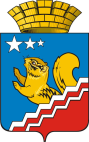 Свердловская областьГЛАВА ВОЛЧАНСКОГО ГОРОДСКОГО ОКРУГАпостановление                 30.09.2020г.            	                                     		                                                  № 396г. ВолчанскО внесении изменений в комплексный план мероприятий по противодействию идеологии терроризма в Волчанском городском округе, утвержденным постановлением главы Волчанского городского округа от 13.02.2019 года № 61 «Об утверждении комплексного плана мероприятий по  противодействию идеологии терроризма в  Волчанском городском округе на 2019-2023 годы»В соответствии с Федеральным законом от 6 октября 2003 года № 131-ФЗ «Об общих принципах организации местного самоуправления в Российской Федерации», Федеральным законом от 6 марта 2006 года № 35-ФЗ                     «О противодействии терроризму», с целью реализации мероприятий Комплексного плана противодействия идеологии терроризма в Российской Федерации на 2019 - 2023 годы, утверждённого Президентом Российской Федерации 28 декабря 2018 года и обеспечения взаимодействия территориальных органов  исполнительной власти и органов местного самоуправления Волчанского городского округа,  ПОСТАНОВЛЯЮ:1. Внести изменения в комплексный план мероприятий по противодействию идеологии терроризма в Волчанском городском округе, утвержденным постановлением главы Волчанского городского округа от 13.02.2019 года № 61 «Об утверждении комплексного плана мероприятий по  противодействию идеологии терроризма в  Волчанском городском округе на 2019-2023 годы», изложив его в новой редакции (прилагается).2. Разместить настоящее постановление на официальном сайте администрации Волчанского городского округа в сети Интернет volchansk-adm.ru.3.    Контроль исполнения настоящего постановления оставляю за собой.Глава городского округа						                      А.В.Вервейн                                                                           УТВЕРЖДЕНпостановлением главыВолчанского городского округаот              2020г.  № КОМПЛЕКСНЫЙ ПЛАН МЕРОПРИЯТИЙ ПО ПРОТИВОДЕЙСТВИЮ ИДЕОЛОГИИ ТЕРРОРИЗМА В ВОЛЧАНСКОМ ГОРОДСКОМ ОКРУГЕ НА 2019-2023 ГОДЫКомплексный план мероприятий по противодействию идеологии терроризма  в Волчанском городском округе на 2019–2023 годы разработан в целях реализации мероприятий  Комплексного плана  противодействия идеологии терроризма в Российской Федерации на 2019–2023 годы, утвержденного Президентом Российской Федерации 28.12.2018 (№ Пр-2665) (далее – План).Комплексный план направлен на реализацию положений Стратегии национальной безопасности Российской Федерации, Концепции противодействия терроризму в Российской Федерации, а также других нормативных правовых актов в области обеспечения безопасности личности, общества и государства.С учетом прогноза развития обстановки, целью реализации мероприятий Комплексного плана является защита населения от пропагандистского (идеологического) воздействия международных террористических организаций, сообществ и отдельных лиц. Приоритетными задачами, на решение которых направлены мероприятия Комплексного плана, являются:– повышение эффективности профилактической работы с лицами, подверженными воздействию идеологии терроризма, а также подпавшими под ее влияние;– реализация мер по формированию у населения Российской Федерации антитеррористической идеологии;– совершенствование мер информационно-пропагандистского характера и защиты информационного пространства Российской Федерации от идеологии терроризма;– развитие организационных и иных мер, направленных на повышение результативности деятельности субъектов противодействия терроризму.Для достижения указанной цели и решения обозначенных задач необходимо реализовать комплекс мероприятий:№ п/пНаименование мероприятияИсполнители,соисполнителиПункт КомплексногопланаСрокреализацииСрокреализации1234551. Профилактическая работа с лицами, подтверждёнными воздействию идеологии терроризма, а также подпавшими под её влияниеПрофилактическая работа с лицами, подтверждёнными воздействию идеологии терроризма, а также подпавшими под её влияниеПрофилактическая работа с лицами, подтверждёнными воздействию идеологии терроризма, а также подпавшими под её влияниеПрофилактическая работа с лицами, подтверждёнными воздействию идеологии терроризма, а также подпавшими под её влияние1.1.1.1.  В целях предупреждения вовлечения в террористическую деятельность лиц, подверженных воздействию идеологии терроризма, а также попавших под её влияние обеспечить повышение эффективности следующих мероприятий1.1.  В целях предупреждения вовлечения в террористическую деятельность лиц, подверженных воздействию идеологии терроризма, а также попавших под её влияние обеспечить повышение эффективности следующих мероприятий1.1.  В целях предупреждения вовлечения в террористическую деятельность лиц, подверженных воздействию идеологии терроризма, а также попавших под её влияние обеспечить повышение эффективности следующих мероприятий1.1.  В целях предупреждения вовлечения в террористическую деятельность лиц, подверженных воздействию идеологии терроризма, а также попавших под её влияние обеспечить повышение эффективности следующих мероприятий1.1.  В целях предупреждения вовлечения в террористическую деятельность лиц, подверженных воздействию идеологии терроризма, а также попавших под её влияние обеспечить повышение эффективности следующих мероприятий1.1.1Проведение с членами семей лиц, причастных к террористической деятельности (действующих, осуждённых, нейтрализованных), в том числе возвратившихся из стран с повышенной террористической активностью, бесед по разъяснению норм законодательства Российской Федерации, устанавливающих ответственность за участие и содействие террористической деятельности, а также оказания указанным лицам социальной помощи, психологической и правовой помощи при участии представителей религиозных и общественных организаций, психологов.Организационный отдел администрация Волчанского городского округа 1.4ежегодноежегодно1.1.2Проведение с лицами, прибывающими в Российскую Федерацию из стран с повышенной террористической активностью для  обучения, на базе образовательных организаций высшего и среднего профессионального образования мероприятий (в том числе при участии представителей религиозных и общественных организаций, психологов) в форме индивидуальных или групповых бесед по доведению норм законодательства, устанавливающих ответственность участие и содействие террористической деятельности, разжигание социальной, расовой, национальной и религиозной розни, создание и участие в деятельности общественных объединений, цели и действия которых направлены на насильственное изменение основ конституционного строя России. Организационный отдел администрация Волчанского городского округа 1.6ежегодноежегодно1.1.3.Организация работы по изучению лицами, получившими религиозное образование за рубежом и имеющими намерение заниматься религиозной деятельностью на территории Российской Федерации, норм законодательства Российской Федерации, устанавливающих ответственность за участие и содействие террористической деятельности, традиционных российских духовно-нравственных ценностей и современной религиозной ситуации в регионе пребыванияОрганизационный отдел администрация Волчанского городского округа1.7ежегодно ежегодно 2.Меры по формированию у населения Российской Федерации антитеррористического сознанияМеры по формированию у населения Российской Федерации антитеррористического сознанияМеры по формированию у населения Российской Федерации антитеррористического сознанияМеры по формированию у населения Российской Федерации антитеррористического сознанияМеры по формированию у населения Российской Федерации антитеррористического сознания2.1.В целях развития у населения, прежде всего молодежи, активной гражданской позиции, направленной на неприятие идеологии терроризма, проводить общественно-политические, культурные и спортивные мероприятия, посвященные Дню солидарности в борьбе с терроризмом (3 сентября). При реализации указанных мероприятий обеспечить максимальный охват участников из различных категорий населения с привлечением видных федеральных и региональных политических деятелей, авторитетных представителей общественных и религиозных организаций, науки, культуры и спортаОрганизационный отдел, отдел ГО и ЧС администрации Волчанского городского округа, Муниципальный орган, осуществляющий управление в среде образования – Отдел образования Волчанского городского округа2.1.ежегодно (август -  сентябрь)ежегодно (август -  сентябрь)2.2.В целях снижения уязвимости молодёжи от воздействия идеологии терроризмаВ целях снижения уязвимости молодёжи от воздействия идеологии терроризмаВ целях снижения уязвимости молодёжи от воздействия идеологии терроризмаВ целях снижения уязвимости молодёжи от воздействия идеологии терроризмаВ целях снижения уязвимости молодёжи от воздействия идеологии терроризма2.2.1Проводить на базе образовательных учреждений (в том числе с участием представителей религиозных и общественных организаций) воспитательные и культурно-просветительские мероприятия, направленные на развитие у детей и молодёжи неприятия идеологии терроризма и привитие им традиционных духовно-нравственных ценностейМуниципальный орган, осуществляющий управление в среде образования – Отдел образования Волчанского городского округа2.2.1ежегодноежегодно3.Совершенствование мер информационно-пропагандистского характера и защиты информационного пространства Российской Федерации от идеологии терроризмаСовершенствование мер информационно-пропагандистского характера и защиты информационного пространства Российской Федерации от идеологии терроризмаСовершенствование мер информационно-пропагандистского характера и защиты информационного пространства Российской Федерации от идеологии терроризмаСовершенствование мер информационно-пропагандистского характера и защиты информационного пространства Российской Федерации от идеологии терроризмаСовершенствование мер информационно-пропагандистского характера и защиты информационного пространства Российской Федерации от идеологии терроризма3.1.В целях совершенствования информационно-пропагандистских мер, направленных на противодействие идеологии терроризма:В целях совершенствования информационно-пропагандистских мер, направленных на противодействие идеологии терроризма:В целях совершенствования информационно-пропагандистских мер, направленных на противодействие идеологии терроризма:В целях совершенствования информационно-пропагандистских мер, направленных на противодействие идеологии терроризма:В целях совершенствования информационно-пропагандистских мер, направленных на противодействие идеологии терроризма:3.1.1.Организовывать с привлечением лидеров общественного мнения, популярных блогеров создание и распространение в средствах массовой информации и информационно-телекоммуникационной сети «Интернет» информационных материалов (печатных, аудиовизуальных и электронных) в области противодействия идеологии терроризма, в том числе основанных на обращениях (призывах) лиц, отказавшихся от террористической деятельности, а также их родственниковОтдел ГО и ЧС администрации Волчанского городского округа,Муниципальный орган, осуществляющий управление в среде образования – Отдел образования Волчанского городского округа3.1.1ежегодноежегодно4.Механизм реализации, порядок финансировании и контроляМеханизм реализации, порядок финансировании и контроляМеханизм реализации, порядок финансировании и контроляМеханизм реализации, порядок финансировании и контроляМеханизм реализации, порядок финансировании и контроля4.1.В целях формирования механизма реализации Комплексного плана:В целях формирования механизма реализации Комплексного плана:В целях формирования механизма реализации Комплексного плана:В целях формирования механизма реализации Комплексного плана:В целях формирования механизма реализации Комплексного плана:4.1.1.определить должностных лиц, осуществляющих руководство над работой по выполнению мероприятий Комплексного плана Администрация Волчанского городского округа,Муниципальный орган, осуществляющий управление в среде образования – Отдел образования Волчанского городского округа.5.3на весь период действия планана весь период действия плана4.1.2.предусматривать реализацию мероприятий Комплексного плана в текущих и перспективных планах своей деятельности Администрация Волчанского городского округа,Муниципальный орган, осуществляющий управление в среде образования – Отдел образования Волчанского городского округа.5.в течение всего периода действия планав течение всего периода действия плана5.Обеспечить подготовку и направление (один раз в полугодие) в антитеррористическую комиссию Свердловской области отчетов о ходе выполнения мероприятий Комплексного плана, в которых отражать:Обеспечить подготовку и направление (один раз в полугодие) в антитеррористическую комиссию Свердловской области отчетов о ходе выполнения мероприятий Комплексного плана, в которых отражать:Обеспечить подготовку и направление (один раз в полугодие) в антитеррористическую комиссию Свердловской области отчетов о ходе выполнения мероприятий Комплексного плана, в которых отражать:Обеспечить подготовку и направление (один раз в полугодие) в антитеррористическую комиссию Свердловской области отчетов о ходе выполнения мероприятий Комплексного плана, в которых отражать:Обеспечить подготовку и направление (один раз в полугодие) в антитеррористическую комиссию Свердловской области отчетов о ходе выполнения мероприятий Комплексного плана, в которых отражать:5.1статистические сведения о реализации мероприятий Комплексного плана и достигнутых при этом результатах (приложение)Секретарь антитеррористической комиссии Волчанского городского округа в соответствии со сроками, указанными в рекомендациях Национального антитеррористического комитета от 2019 годаи антитеррористической комиссииСвердловской области(при поступлении)в соответствии со сроками, указанными в рекомендациях Национального антитеррористического комитета от 2019 годаи антитеррористической комиссииСвердловской области(при поступлении)в соответствии со сроками, указанными в рекомендациях Национального антитеррористического комитета от 2019 годаи антитеррористической комиссииСвердловской области(при поступлении)5.2общую характеристику обстановки в сфере противодействия идеологии терроризма, в пределах установленных полномочийСекретарь антитеррористической комиссии Волчанского городского округа в соответствии со сроками, указанными в рекомендациях Национального антитеррористического комитета от 2019 годаи антитеррористической комиссииСвердловской области(при поступлении)в соответствии со сроками, указанными в рекомендациях Национального антитеррористического комитета от 2019 годаи антитеррористической комиссииСвердловской области(при поступлении)в соответствии со сроками, указанными в рекомендациях Национального антитеррористического комитета от 2019 годаи антитеррористической комиссииСвердловской области(при поступлении)5.3меры организационного характера, принятые в отчетный период, в том числе по организации работы в муниципальном образованииСекретарь антитеррористической комиссии Волчанского городского округа в соответствии со сроками, указанными в рекомендациях Национального антитеррористического комитета от 2019 годаи антитеррористической комиссииСвердловской области(при поступлении)в соответствии со сроками, указанными в рекомендациях Национального антитеррористического комитета от 2019 годаи антитеррористической комиссииСвердловской области(при поступлении)в соответствии со сроками, указанными в рекомендациях Национального антитеррористического комитета от 2019 годаи антитеррористической комиссииСвердловской области(при поступлении)5.4проблемы, выявленные в ходе реализации мероприятий, и принятые меры в целях их преодоленияСекретарь антитеррористической комиссии Волчанского городского округа 5.5предложения по повышению эффективности мероприятийСекретарь антитеррористической комиссии Волчанского городского округа 